The Commonwealth of MassachusettsExecutive Office of Health and Human ServicesDepartment of Public HealthBureau of Health Care Safety and Quality99 Chauncy St., 11th FloorBoston, MA  02111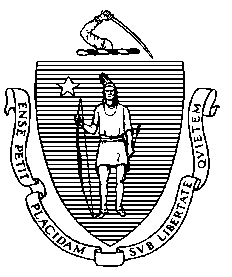 CIRCULAR LETTER: DHCQ-18-3-678TO:		Acute Care Hospital Chief Executive Officers															FROM:	Elizabeth Chen, Interim Director, Bureau of Health Care Safety and QualityRE:		Submission of Trauma Data DATE:	March 8, 2018Please note that this circular letter replaces the version dated April 20, 2016; DHCQ 16-04-660The purpose of this memo is to provide updated guidance to all hospitals that offer emergency services and are required to submit data to the State Trauma Registry system for patients who receive medical care for traumatic injuries within Massachusetts hospitals.  The guidance is consistent with other reporting years apart from two changes described on page 2.On March 12, 2004, the Department of Public Health (the Department) promulgated hospital licensure regulations for the provision of trauma data (105 CMR 130.850 - .854) to the Center for Health Information and Analysis (CHIA) (formerly the Division of Health Care Finance and Policy) by hospitals providing trauma care. As required by 105 CMR 130.851 (C): a hospital providing trauma services as a designated trauma center must provide: to the Center for Health Information Analysis (CHIA) the designated trauma center data set specified in Department guidelines, As required by 105 CMR 130.852 (A), a hospital that is not a designated trauma center may be licensed to provide Emergency Services only if the hospital provides to CHIA the trauma service hospital data set to be specified in 105 CMR 130.851(C).The Department has completed the development of the trauma data requirements for the system upgrades to be used by hospitals for 2017 and 2018 data submission to the State Trauma Registry.  The trauma data submission period will begin on May 1, 2018 for all 2017 (10/1/2016 – 9/30/2017) submissions and for 2018 Quarter 1 (10/1/2017 – 12/31/2017) submissions.  The primary submission time period will run from May 1, 2018 until June 14, 2018; submissions may be accepted after this time but every effort should be made to submit during this time period.    2017 and 2018 Reporting GuidanceIn order to align with the 2017 and 2018 data submission requirements for the National Trauma Data Bank, the Department has removed the alcohol use and drug use indicator variables from the previous requirements and replaced them with the alcohol and drug screen variables.  These changes are highlighted in the “Data Elements to Be Reported to the Department Table” on page 3.  Apart from the changes to these specific variables, the guidance outlined below is consistent with the previous data submission requirements.Trauma PatientA Trauma Patient is defined as a patient sustaining a traumatic injury and meeting the following criteria as a principal or primary diagnosis:International Classification of Diseases, 10th Edition-Clinical Modification (ICD-10-CM): S00 – S99 with 7th character modifiers of A, B, or C only (injuries to specific body parts – initial encounter)T07 (Unspecified multiple injuries)T14 (Injury of unspecified body region)T20 – T28 with 7th character modifier of A only (Burns by specific body parts – initial encounter)T30 – T32 (Burn by TBSA percentages)T79.A1 – T79.A19 (upper extremity) with 7th character modifier of A only (Traumatic compartment syndrome (extremity only) – initial encounter)T79.A2 - T79.A29 (lower extremity) with 7th character modifier of A only (Traumatic compartment syndrome (extremity only) – initial encounter)T75.1 with 7th character modifiers of A only (Unspecified effects of drowning and nonfatal submersion – initial encounter)T71 with 7th character modifiers of A only (Asphyxiation / strangulation – initial encounter)Exclude the following isolated injuries from submissions:S00 (Superficial injuries of the head)S10 (Superficial injuries of the neck)	S20 (Superficial injuries of the thorax)S30 (Superficial injuries of the abdomen, pelvis, lower back, and external genitals)S40 (Superficial injuries of the shoulder and upper arm)S50 (Superficial injuries of the elbow and forearm)S60 (Superficial injuries of the wrist, hand, and fingers)S70 (Superficial injuries of the hip and thigh)S80 (Superficial injuries of the knee and lower leg)S90 (Superficial injuries of the ankle, foot, and toes)Late effect codes, which are represented using the same range of injury diagnosis codes but with the 7th digit modifier code of D through S, are also excluded.ANDPatient Admission Definition:Hospital inpatient admission; OR Observation stay admission; OR Transfer patient via EMS transport (including air ambulance) from one hospital to another hospital (includes inpatient or observation or emergency department); OR Death (independent of hospital admission source or hospital transfer status) Note: When coding out all the variable fields, use the best code to describe the direct injury or the information surrounding how the injury occurred. Avoid using non-specified codes unless there is no other code that is better suited for the field after reviewing all the necessary documentation around the injury.Data Elements To Be Reported to the Department The following table shows the required data elements that designated trauma centers and non-trauma centers must report to the Department.How to Submit DataThe specifications for how hospitals submit trauma data, including full file layout information, file components, edit specifications, and future technical specifications, may be found under the State Trauma System heading at:https://www.mass.gov/service-details/state-trauma-registry-data-submissionNote: Hospitals with affiliations may share resources for abstraction and submission of the trauma registry data into the Department.  The hospitals need to make sure the hospital filing number (FilingOrgId) represents the hospital that is submitting the data to the trauma registry and the hospital submitting number (SiteOrgId) represents the hospital where the patient received care. 	If the hospital with affiliations operates under one license, then the hospital should submit the trauma cases under the appropriate hospital submitting number that is designated for the campus that received the trauma case.Hospitals must contact the state trauma registry when there are any changes in trauma registry personnel, email addresses, or changes in designation.  The contact information needed is as follows: the name of the trauma registry contact(s), phone number(s), email address(es) and title(s).  Please submit updated contact information to Bertina.Backus@state.ma.us. Hospitals are required to submit trauma data quarterly. After the end of the first submission deadline on June 14, 2018, trauma data submissions are due according to the following schedule:* All dates are approximate and subject to change by the Department.The Department may, at its discretion, and for good cause, grant an extension in time to a hospital submitting trauma data. If the Department notifies a hospital that it is required to resubmit data because the submission was rejected or as part of a data verification process, the hospital must submit its data no later than 30 days following the date of the notice to resubmit.  If the data is resubmitted after 60 days, the hospital must notify the trauma registry in order to unlock the flag field, signifying which submission file was most recently received. For questions regarding the Trauma registry, please contact Bertina Backus, at 617-753-8013, or Bertina.Backus@state.ma.us.  Data Elements Collected Pursuant to Circular Letter DHCQ 18-3-678 (update with new circular letter number)Data Elements Collected Pursuant to Circular Letter DHCQ 18-3-678 (update with new circular letter number)Data Elements Collected Pursuant to Circular Letter DHCQ 18-3-678 (update with new circular letter number)Data Elements Collected Pursuant to Circular Letter DHCQ 18-3-678 (update with new circular letter number)Field Name(R)equiredNon-Trauma Centers Trauma Centers(C)onditionallyNon-Trauma Centers Trauma CentersRequiredNon-Trauma Centers Trauma CentersFilingOrgId   RXXSiteOrgID   RXXInter-Facility Transfer RXXSiteOrgID of Transferring Hospital CXXEMS Unit Departure Time from Scene and Transferring Hospital RXXED/Hospital Admission Date RXXED/Hospital Admission Time RXXMedical Record NumberRXXSocial Security Number RXXDate of Birth RXXGender RXXPatient’s Home Street Address RXXPatient’s Home City  RXXPatient’s Home Zip/Postal Code RXXInjury Incident Date RXXInjury Incident Time RXXWork-related RXXIncident City RXXIncident State RXXTransport ModeRXXAlcohol Use Indicator Retire Oct 2016XDrug Use Indicator Retire Oct 2016XDrug Screen 1 - 5New Oct 2016XXAlcohol ScreenNew Oct 2016XXAlcohol Screen ResultsNew Oct 2016XXICD-10-CM Primary External Cause code RXXICD-10-CM Location External Cause Code  RXXInitial ED/Hospital Glasgow Eye Component in EDCXInitial ED/Hospital Glasgow Verbal Component in EDCXInitial ED/Hospital Glasgow Motor Component in EDCXGlasgow Coma Score Total in the EDCXGlasgow Coma Score Assessment Qualifier in the EDCXRespiration Rate RXXSystolic Blood Pressure RXXPulse Rate RXXICD-10-CM Diagnosis Code RXXAIS (numerical identifier for predot code and severity code)RXAIS Version RXProtective Devices RXChild Specific restraint CXAirbag Deployment CXCo-Morbid Conditions RXComplications RXPatient's Home Country CXXPatient's Home County  CXXAlternate Home Residence RXXAge RXXAge Units RXXRace RXXEthnicity RXXPatient's Occupational Industry CXPatient's Occupation  CXXICD-10-CM Additional External Cause Code RXIncident Location Zip/Postal Code RXXIncident Country RXIncident County RXReport of Physical Abuse RXXInvestigation of Physical Abuse CXCaregiver at Discharge CXEMS Dispatch Date RXXEMS Dispatch Time RXXEMS Unit Arrival Date at Scene or Transferring FacilityRXXEMS Unit Arrival Time at Scene or Transferring FacilityRXXEMS Unit Departure Date from Scene or Transferring FacilityRXXOther Transport ModeRXInitial Field Systolic Blood PressureRXInitial Field Pulse RateRXInitial Field Respiratory RateRXInitial Field Oxygen SaturationRXInitial Field GCS - EyeRXInitial Field GCS - VerbalRXInitial Field GCS - MotorRXInitial Field GCS - TotalRXTrauma Center CriteriaRXVehicular, Pedestrian, Other Risk InjuryRXPre-Hospital Cardiac ArrestRXXInitial ED/Hospital TemperatureRXInitial ED/Hospital Respiratory AssistanceRXInitial ED/Hospital Oxygen SaturationRXInitial ED/Hospital Supplemental OxygenRXInitial ED/Hospital HeightRXInitial ED/Hospital WeightRXED Discharge Disposition RXXSigns of LifeRXED Discharge DateRXXED Discharge TimeRXXICD-10-CM Hospital ProceduresRXHospital Procedure Start DateRXHospital Procedure Start TimeRXTotal ICU Length of StayRXTotal Ventilator DaysRXHospital Discharge DateRXXHospital Discharge TimeCXHospital Discharge DispositionRXXPrimary Method of PaymentRXXHospital Complications RXDPH Facility Identification Numbers   RXXService LevelRXQuarter Quarter Begin & End Dates Due Date for Data File: 75 days following the end of the reporting period* 1 10/1 – 12/31/17 3/16/18 2 1/1 – 3/31/18 6/14/18 3 4/1 – 6/30/18 9/13/18 4 7/1 – 9/30/18 12/14/18 